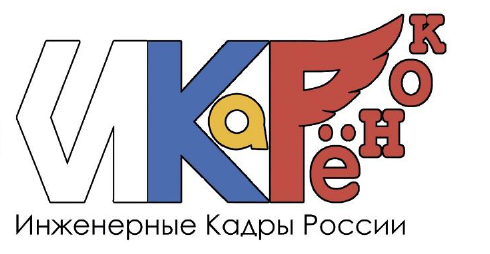 ПОЛОЖЕНИЕРегионального  робототехнического Форумадошкольных образовательных организаций «ИКаРёнок»сезона 2016-2017 года 1.Общие положения1.1. Настоящее положение определяет цели, порядок участия, организационное, методическое обеспечение, сроки проведения Регионального  робототехнического Форума дошкольных образовательных организаций «ИКаРёнок» с тематикой сезона 2016-2017 года «От детского сада до агропрома. Техническое творчество как условие успешной социализации детей дошкольного возраста» (далее – Форум) для педагогов дошкольных образовательных организаций, воспитанников детских садов и родителей.1.2. Организаторами Форума являются:РАОР;ВУМЦОР;партнеры РАОР;ресурсный центр  «ИКаРёнок» в Калининградской области МАУДО ДДТ г.Балтийска2. Цель и задачи ФорумаЦель Форума: приобщение детей дошкольного возраста к техническому творчеству; формирование сообщества педагогов и детей, занимающихся инновационной деятельностью, расширения сетевого взаимодействия образовательных организаций. Задачи форума:  развитие творческого потенциала детей дошкольного возраста; диссеминация педагогического опыта; расширение сетевого взаимодействия образовательных организаций; формирование сообщества педагогов, занимающихся инновационной деятельностью; оказание информационной и методической поддержки средствами сетевой методической службы. 3. Участники Форума и условия участия 3.1. На Форум приглашаются следующие категории участников: педагоги, заместители по УВР, руководители ДОО с опытом работы, занимающиеся инновационной деятельностью, внедряющие новые формы работы в дошкольной организации; команды в составе двух воспитанников дошкольных образовательных организаций, педагога, под руководством которого подготовлен проект, родители. 3.2. Тема творческого проекта для детей дошкольного возраста 2016-2017 года: «Чудо техники – колесо». 3.3. В создании конструкций проекта можно использовать различные образовательные конструкторы, (движущиеся механизмы приветствуются) дополнительный, природный, бросовый материал. 3.4 У каждой команды должны быть название, эмблема и девиз. 3.5 Обязательно сопровождение детей родителями (законными представителями). 3.6 Ресурсный центр может предоставить на конкурс команды, в составе 2-х воспитанников, одного тренера и родителей. 4. Организация и проведение Форума 4.1 Этапы проведения Форума. Форум проводится в два этапа: 1 этап – региональныйПроводится 14 февраля на базе МАУДО ДДТ г.Балтийска в 12.00.Обязательная регистрация путем заполнения электронной формы https://goo.gl/forms/OiJWOMYkzX2z1cTo1 до 3 февраля 2017 года.2 этап – всероссийский. Абсолютный победитель направляется  на всероссийский этап, который проводится  15 марта 2017 года (г.Москва). 4.3. Форум проводится по двум направлениям: для педагогов, руководителей команд – защита опыта работы по теме: «Техническое творчество как условие успешной социализации детей дошкольного возраста»; для детей дошкольного возраста – конкурсные испытания «Чудо техники – колесо». 4.4. Определение победителей среди детских команд будет производиться исходя из критериев оценки по трем конкурсным испытаниям: 1) представление и защита проекта в соответствии с темой Форума. Критерии оценки творческой презентации проекта (время на защиту творческой презентации – не более 5 минут): соответствие тематике соревнования; оригинальность идеи; целостность художественного образа; качество и эстетика выполнения работы; применение нестандартных техник выполнения; соотношение работы и возраста автора; наличие различных механических и электронных устройств; творческий подход; техническая сложность (сложные конструкции, движущиеся механизмы, различные соединения деталей и т.д.); умение отвечать на вопросы оппонентов; характер взаимоотношений в работе, взаимовыручка и поддержка (между участниками и руководителем). Защита проекта и инженерной книги проходит в присутствии судей и всех участников. 2) «Агро-исследователи» - командное выполнение заданий. В процессе путешествия по станциям «Робо-ферма» дети выполняют различные задания, направленные на развитие конструктивных навыков, внимания, памяти, логического мышления, творческого воображения, умения работать в команде. Командное выполнение заданий «Агро-исследователи» состоит из трех конкурсных заданий: «Робо-ферма». Задание: за семь минут участники команды должны собрать плоскостную мозаику на строительной пластине размером +/- 20х20 см. из кирпичиков Lego System по заданной схеме. Количество деталей не более 30 шт. Критерии оценки испытания: время выполнения задания, точность выполнения, взаимодействие в команде. «Конструкторский цех» Задание: из предложенного набора деталей конструктора, в состав которого войдут колесо, ось, балки, кирпичики (количество деталей будет озвучено на соревновании) необходимо за десять минут сконструировать модель технического устройства, используемого в сельском хозяйстве. Критерии оценки испытания: время выполнения задания;назначение собранного устройства, его функциональность; качество сборки и прочность конструкции, техническая сложность; оригинальность и творческий подход; командная работа. «Монтажный цех». В испытании принимают участие команды в составе 4 человек: 2 воспитанника и 2 родителя. Задание: за десять минут команда должна сконструировать объемную модель, соответствующую тематике Форума. Название модели будет озвучено непосредственно перед конкурсом. Материал для конструирования: декоративные пенопластовые потолочные плитки размером 25х25см., зубочистки для скрепления пластин. Критерии оценки испытания: устойчивость и прочность конструкции; взаимодействие в команде; творческий подход. 3) «Инженерная книга» – этапы работы, подробность, содержательность описания проекта. Оценивается заочно. Электронный вариант «Инженерной книги» направляется в оргкомитет не позднее, чем за 3 дня до проведения Форума. Структура инженерной книги: 1) Идея и общее содержание проекта (общий объём от 7 до 20 листов). 2) История вопроса и существующие способы решения проблемы. 3) Исследование. Комплексное исследование, и решения на основе исследования. 4) Описание процесса подготовки проекта. 5) Технологическая часть проекта (описание структуры, состава, назначения и свойств каждого модуля проекта). 6) Описание конструкций. По отдельности для каждого из основных механизмов сопровождается схемами, фотографиями, детали каких конструкторов использовались. 7) Программирование (описание программы при наличии). 8) Взаимодействие с предприятиями (социальными партнерами). 9) Описание мероприятий при взаимодействии с предприятиями. На титульном листе указывается полное наименование образовательной организации, Ф.И.О. разработчиков (должность педагога), наименование проекта. Критерии оценки «Инженерной книги»: оформление и оригинальность представленной информации; соответствие тематике соревнований «Чудо техники – колесо» и тематике Форума; разнообразие форм организации и методов обучения; взаимодействие с социальными партнерами; содержание мероприятий, разнообразие форм взаимодействия; обоснование значимости данной конструкции, актуальности и востребованности, учет специфики региона; подробность описания, содержательность работы по проекту; описание проблем, встретившихся в ходе работы над проектом, описание решения этих проблем; взаимодействие в команде; наличие фотографий этапов с комментариями, качество представленной графической и текстовой информации (удобочитаемость); выводы по проекту; наличие списка использованной литературы. 4.5. Условия участия в номинации «Опыт работы»: педагоги, руководители проекта представляют опыт работы коллектива или группы в данном направлении по теме: «Техническое творчество как условие успешной социализации детей дошкольного возраста»; участие в данной номинации добровольное; форма представления свободная; важно обозначить тему работы и длительность работы над ней; регламент представления 10 минут. Критерии оценки опыта работы: актуальность, потенциальная ценность работы; новизна – степень новизны, вносимой в существующую практику; определение целей и задач работы; наличие четко прослеживаемой системы работы, взаимосвязь и взаимное дополнение ее направлений, видов и форм; теоретическая обоснованность используемых в работе существующих концепций, идей и т.д.; практическая значимость - реальный эффект, получаемый в результате внедрения данной разработки. 5. Подведение итогов Форума5.1 Победитель определяется в каждом конкурсном испытании. 5.2. Абсолютным победителем становится команда, набравшая наибольшее количество баллов по трем конкурсным испытаниям (представление и защита проекта, командное выполнение заданий «Агро-исследователи» и «Инженерная книга»). 5.3 Баллы детей и опыта работы не суммируются, в каждом направлении будет определен свой победитель. 5.4 Судейская коллегия вправе отметить команды в номинациях. 5.5 Победители и призеры награждаются Дипломами, подарками. Всем участникам Форума вручается сертификат. 6. Контактная информацияМАУДО ДОД «Дом детского творчества»Балтийск, ул. Московская, 18Сайт www.ddt-baltysk.ru Телефон 8 40145 3-04-57e-mail: tvmarsddt@mail.ru Координатор:Петрушенко Ольга Владимировна – заместитель директора МАУДО ДДТ г. Балтийска  (8-911-488-16-86)